Załącznik nr 1ZAPYTANIE OFERTOWE SP 61 – wykaz produktowyZAPYTANIE OFERTOWE SP 61 – wykaz produktowyZAPYTANIE OFERTOWE SP 61 – wykaz produktowyZAPYTANIE OFERTOWE SP 61 – wykaz produktowyOferta na zakup i dostawę sprzętu lub pomocy dydaktycznych w ramach rządowego programu " Laboratoria Przyszłości "Oferta na zakup i dostawę sprzętu lub pomocy dydaktycznych w ramach rządowego programu " Laboratoria Przyszłości "Oferta na zakup i dostawę sprzętu lub pomocy dydaktycznych w ramach rządowego programu " Laboratoria Przyszłości "Oferta na zakup i dostawę sprzętu lub pomocy dydaktycznych w ramach rządowego programu " Laboratoria Przyszłości "I. ZAMAWIAJĄCY:I. ZAMAWIAJĄCY:I. ZAMAWIAJĄCY:I. ZAMAWIAJĄCY:Nazwa:  SZKOŁA PODSTAWOWA NR 61 IM. ŚW. FRANCISZKA Z ASYŻU  Adres:   Okólna 183, 91-520 ŁódźNazwa:  SZKOŁA PODSTAWOWA NR 61 IM. ŚW. FRANCISZKA Z ASYŻU  Adres:   Okólna 183, 91-520 ŁódźNazwa:  SZKOŁA PODSTAWOWA NR 61 IM. ŚW. FRANCISZKA Z ASYŻU  Adres:   Okólna 183, 91-520 ŁódźNazwa:  SZKOŁA PODSTAWOWA NR 61 IM. ŚW. FRANCISZKA Z ASYŻU  Adres:   Okólna 183, 91-520 ŁódźII. PRZEDMIOT ZAMÓWIENIA:II. PRZEDMIOT ZAMÓWIENIA:II. PRZEDMIOT ZAMÓWIENIA:II. PRZEDMIOT ZAMÓWIENIA:Zamawiający zwraca się z prośbą o przedstawienie oferty cenowej Oferta na zakup i dostawę sprzętu lub pomocy dydaktycznych w ramach rządowego programu " Laboratoria Przyszłości " Zgodnie z następującą specyfikacją:Zamawiający zwraca się z prośbą o przedstawienie oferty cenowej Oferta na zakup i dostawę sprzętu lub pomocy dydaktycznych w ramach rządowego programu " Laboratoria Przyszłości " Zgodnie z następującą specyfikacją:Zamawiający zwraca się z prośbą o przedstawienie oferty cenowej Oferta na zakup i dostawę sprzętu lub pomocy dydaktycznych w ramach rządowego programu " Laboratoria Przyszłości " Zgodnie z następującą specyfikacją:Zamawiający zwraca się z prośbą o przedstawienie oferty cenowej Oferta na zakup i dostawę sprzętu lub pomocy dydaktycznych w ramach rządowego programu " Laboratoria Przyszłości " Zgodnie z następującą specyfikacją:1. Rodzaj i ilość pomocy dydaktycznych1. Rodzaj i ilość pomocy dydaktycznych1. Rodzaj i ilość pomocy dydaktycznychIII. URZĄDZENIA:Oświadczamy, iż oferowany sprzęt spełnia następujące warunki: 1) gwarancja minimum 12 miesięcy 2) autoryzowany serwis i wsparcie techniczne na terenie Polski 3) instrukcja obsługi w języku polskim Oferta ważna przez 7 dni od wygenerowania lub do wyczerpania zapasów.  Oświadczamy, iż oferowany sprzęt spełnia następujące warunki: 1) gwarancja minimum 12 miesięcy 2) autoryzowany serwis i wsparcie techniczne na terenie Polski 3) instrukcja obsługi w języku polskim Oferta ważna przez 7 dni od wygenerowania lub do wyczerpania zapasów.  IV. WARUNKI UDZIAŁU W ZAPYTANIU OFERTOWYMIV. WARUNKI UDZIAŁU W ZAPYTANIU OFERTOWYMOfertę może złożyć Wykonawca, który:       1. Wykona przedmiot zamówienia w terminie.       2. Rozliczy się z Zamawiającym na podstawie faktury VAT.       3. Wymagania wobec Wykonawcy:            1) Sytuacja ekonomiczna i finansowa zapewniająca wykonanie zamówienia zgodnie z wymogami określonymi w zapytaniu ofertowym            2) Wiedza i doświadczenie pozwalające na realizację zamówienia zgodnie z wymogami określonymi w zapytaniu ofertowym Ofertę może złożyć Wykonawca, który:       1. Wykona przedmiot zamówienia w terminie.       2. Rozliczy się z Zamawiającym na podstawie faktury VAT.       3. Wymagania wobec Wykonawcy:            1) Sytuacja ekonomiczna i finansowa zapewniająca wykonanie zamówienia zgodnie z wymogami określonymi w zapytaniu ofertowym            2) Wiedza i doświadczenie pozwalające na realizację zamówienia zgodnie z wymogami określonymi w zapytaniu ofertowym V. OPIS SPOSOBU PRZYGOTOWANIA OFERTYV. OPIS SPOSOBU PRZYGOTOWANIA OFERTYZamawiający nie dopuszcza możliwości składania ofert wariantowych.  Oferent powinien przedstawić ofertę na formularzu załączonym do niniejszego zapytania  w formie oryginału (załącznik nr 2 Formularz ofertowy) lub skanu.  Zamawiający nie dopuszcza możliwości składania ofert wariantowych.  Oferent powinien przedstawić ofertę na formularzu załączonym do niniejszego zapytania  w formie oryginału (załącznik nr 2 Formularz ofertowy) lub skanu.  VI. MIEJSCE ORAZ TERMIN SKŁADANIA OFERTOferta powinna być dostarczona osobiście lub przesłana za pośrednictwem: poczty, kuriera-pod adres:  Szkoła Podstawowa nr 61 91-520 Łódź, ul. Okólna 183lub wysłana mailowo na adres: kontakt@sp61.elodz.edu.pl- do dnia:        20.12.2021 r.        do godz.:           11:00      (decyduje data wpływu). Oferent może przed upływem terminu składania ofert zmienić lub wycofać swoją ofertę. W toku badania i oceny ofert Zamawiający może żądać od oferentów wyjaśnień dotyczących treści złożonych ofert. Wykonawca pokrywa wszystkie koszty związane z przygotowaniem i dostarczeniem oferty. VII.  TERMIN WYKONANIA ZAMÓWIENIADo 30.12.2021 r. od dnia złożenia zamówieniaVIII. OCENA OFERTYKryterium a - cena oferty: 60 %Cena brutto oferty (60%), max. 60 pkt X = (A: B) x 60 pkt, gdzie: A – najniższa cena wśród złożonych ofert, B – cena oferty ocenianej.Kryterium b - termin realizacji zamówienia od dnia podpisania umowy: 40%  Termin dostawy od dnia podpisania umowy: 40%, max. 40 pkt.Do 5 dni od daty podpisania umowy – 40 pkt.Od 6 dni do 8 dni od daty podpisania umowy – 20 pkt.Od 9 do 10 dni od daty podpisania umowy – 5 pkt.Powyżej 10 dni od daty podpisania umowy – 0 pkt.Kryterium a + kryterium b ≤ 100 pkt.Ocena spełnienia kryterium będzie dokonywana na podstawie wypełnionego załącznika nr 1 Zamawiający wybierze najkorzystniejszą ofertę tj. ofertę, która uzyska najwyższą liczbę punktów w oparciu o ustalone wyżej kryteria.IX. INFORMACJE DOTYCZĄCE WYBORU NAJKORZYSTNIEJSZEJ OFERTYO wyborze najkorzystniejszej oferty Zamawiający zawiadomi mailowo. X.  DODATKOWE INFORMACJEOsoba do kontaktu: Przemysław Zatorskiadres e-mail kontakt@sp61.elodz.edu.pltelefon: 42 659 00 10Niniejsze zapytanie ofertowe nie stanowi zobowiązania do zawarcia umowyZałącznik nr 2 do zapytania ofertowego  Formularz ofertowy OFERTAOFERTAOFERTANazwa Oferenta:              Adres Oferenta:               Adres do korespondencji: Numer telefonu:               Adres e-mail:                  ........................................................................................................ ........................................................................................................ ........................................................................................................ ........................................................................................................ ................................................................................................................................................................................................................ ........................................................................................................ ........................................................................................................ ........................................................................................................ ........................................................................................................odpowiadając na zapytanie Oferta na zakup i dostawę sprzętu lub pomocy dydaktycznych w ramach rządowego programu " Laboratoria Przyszłości "odpowiadając na zapytanie Oferta na zakup i dostawę sprzętu lub pomocy dydaktycznych w ramach rządowego programu " Laboratoria Przyszłości "odpowiadając na zapytanie Oferta na zakup i dostawę sprzętu lub pomocy dydaktycznych w ramach rządowego programu " Laboratoria Przyszłości "1. Oferujemy wykonanie przedmiotu zamówienia za cenę: 1. Oferujemy wykonanie przedmiotu zamówienia za cenę: 1. Oferujemy wykonanie przedmiotu zamówienia za cenę: 2.   Gwarancja:2.   Gwarancja:2.   Gwarancja:Urządzenie:                                               - okres gwarancji                     miesięcy Urządzenie:                                               - okres gwarancji                     miesięcy Urządzenie:                                               - okres gwarancji                     miesięcyUrządzenie:                                               - okres gwarancji                     miesięcy Urządzenie:                                               - okres gwarancji                     miesięcy Urządzenie:                                               - okres gwarancji                     miesięcyUrządzenie:                                               - okres gwarancji                     miesięcy Urządzenie:                                               - okres gwarancji                     miesięcy Urządzenie:                                               - okres gwarancji                     miesięcy3. Deklaruję ponadto termin wykonania zamówienia zgodnie z zapisami podanymi w zapytaniu ofertowym. 4. Oświadczam, że uczestnicząc w procedurze wyboru wykonawcy na realizację niniejszego zapytania: - cena brutto obejmuje wszystkie koszty realizacji przedmiotu zamówienia, - spełniam warunki udziału w postępowaniu i wszystkie wymagania zawarte w zapytaniu ofertowym, - uzyskałem od Zamawiającego wszelkie informacje niezbędne do rzetelnego sporządzenia niniejszej oferty, - uznaję się za związanego treścią złożonej oferty przez okres 30 dni od daty złożenia oferty, - znajduję się w sytuacji ekonomicznej i finansowej zapewniającej wykonanie zamówienia, zgodnej z wymogami określonymi w zapytaniu ofertowym - posiadam wiedzę i doświadczenie pozwalające na realizację zamówienia zgodnie z wymogami określonymi w zapytaniu ofertowym - zrealizuję przedmiot umowy w terminie  do 30.12.2021 r. od dnia złożenia zamówienia.3. Deklaruję ponadto termin wykonania zamówienia zgodnie z zapisami podanymi w zapytaniu ofertowym. 4. Oświadczam, że uczestnicząc w procedurze wyboru wykonawcy na realizację niniejszego zapytania: - cena brutto obejmuje wszystkie koszty realizacji przedmiotu zamówienia, - spełniam warunki udziału w postępowaniu i wszystkie wymagania zawarte w zapytaniu ofertowym, - uzyskałem od Zamawiającego wszelkie informacje niezbędne do rzetelnego sporządzenia niniejszej oferty, - uznaję się za związanego treścią złożonej oferty przez okres 30 dni od daty złożenia oferty, - znajduję się w sytuacji ekonomicznej i finansowej zapewniającej wykonanie zamówienia, zgodnej z wymogami określonymi w zapytaniu ofertowym - posiadam wiedzę i doświadczenie pozwalające na realizację zamówienia zgodnie z wymogami określonymi w zapytaniu ofertowym - zrealizuję przedmiot umowy w terminie  do 30.12.2021 r. od dnia złożenia zamówienia.3. Deklaruję ponadto termin wykonania zamówienia zgodnie z zapisami podanymi w zapytaniu ofertowym. 4. Oświadczam, że uczestnicząc w procedurze wyboru wykonawcy na realizację niniejszego zapytania: - cena brutto obejmuje wszystkie koszty realizacji przedmiotu zamówienia, - spełniam warunki udziału w postępowaniu i wszystkie wymagania zawarte w zapytaniu ofertowym, - uzyskałem od Zamawiającego wszelkie informacje niezbędne do rzetelnego sporządzenia niniejszej oferty, - uznaję się za związanego treścią złożonej oferty przez okres 30 dni od daty złożenia oferty, - znajduję się w sytuacji ekonomicznej i finansowej zapewniającej wykonanie zamówienia, zgodnej z wymogami określonymi w zapytaniu ofertowym - posiadam wiedzę i doświadczenie pozwalające na realizację zamówienia zgodnie z wymogami określonymi w zapytaniu ofertowym - zrealizuję przedmiot umowy w terminie  do 30.12.2021 r. od dnia złożenia zamówienia.3. Deklaruję ponadto termin wykonania zamówienia zgodnie z zapisami podanymi w zapytaniu ofertowym. 4. Oświadczam, że uczestnicząc w procedurze wyboru wykonawcy na realizację niniejszego zapytania: - cena brutto obejmuje wszystkie koszty realizacji przedmiotu zamówienia, - spełniam warunki udziału w postępowaniu i wszystkie wymagania zawarte w zapytaniu ofertowym, - uzyskałem od Zamawiającego wszelkie informacje niezbędne do rzetelnego sporządzenia niniejszej oferty, - uznaję się za związanego treścią złożonej oferty przez okres 30 dni od daty złożenia oferty, - znajduję się w sytuacji ekonomicznej i finansowej zapewniającej wykonanie zamówienia, zgodnej z wymogami określonymi w zapytaniu ofertowym - posiadam wiedzę i doświadczenie pozwalające na realizację zamówienia zgodnie z wymogami określonymi w zapytaniu ofertowym - zrealizuję przedmiot umowy w terminie  do 30.12.2021 r. od dnia złożenia zamówienia.(Data i miejsce)(Pieczęć i podpis/y oferenta)Jednocześnie stwierdzam/y, iż świadomy/i jestem/śmy odpowiedzialności karnej związanej ze składaniem fałszywych oświadczeń.Jednocześnie stwierdzam/y, iż świadomy/i jestem/śmy odpowiedzialności karnej związanej ze składaniem fałszywych oświadczeń.Jednocześnie stwierdzam/y, iż świadomy/i jestem/śmy odpowiedzialności karnej związanej ze składaniem fałszywych oświadczeń.Jednocześnie stwierdzam/y, iż świadomy/i jestem/śmy odpowiedzialności karnej związanej ze składaniem fałszywych oświadczeń.(Data i miejsce)(Pieczęć i podpis/y oferenta)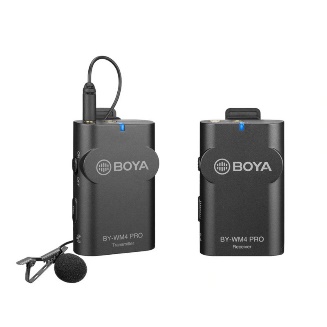 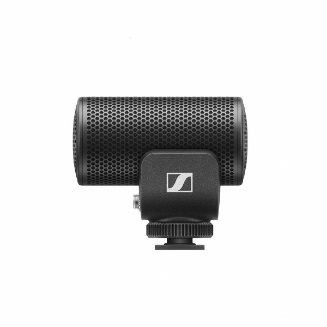 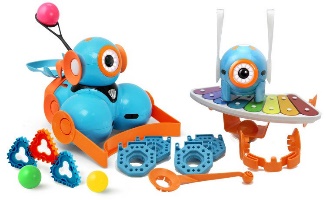 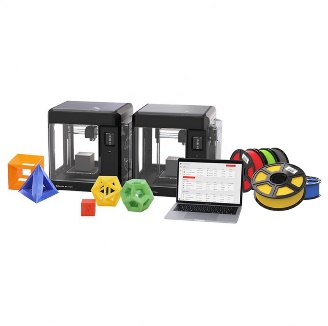 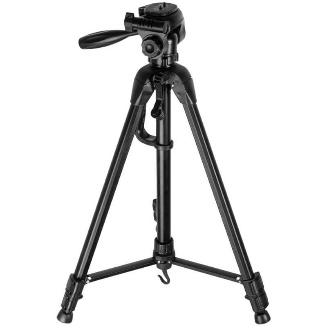 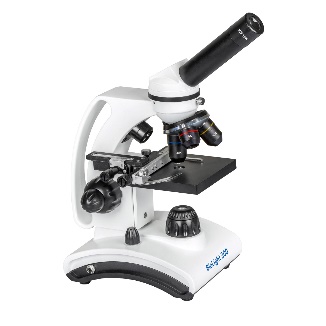 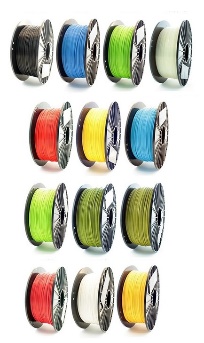 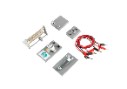 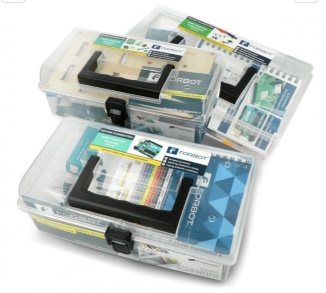 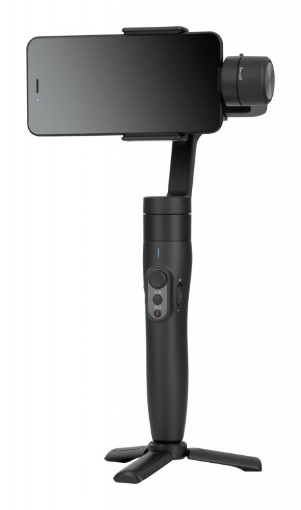 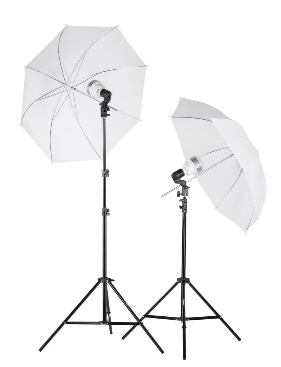 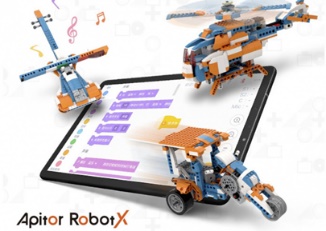 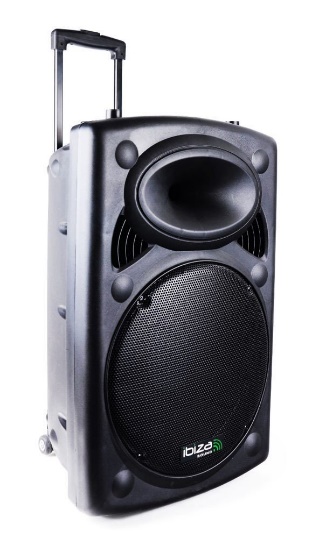 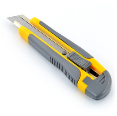 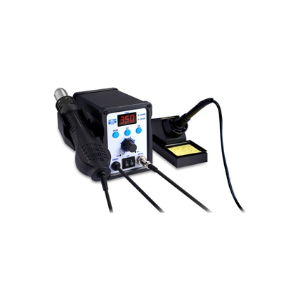 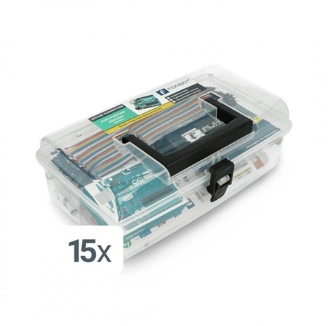 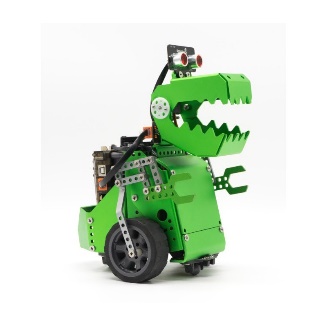 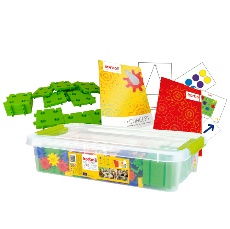 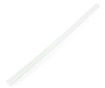 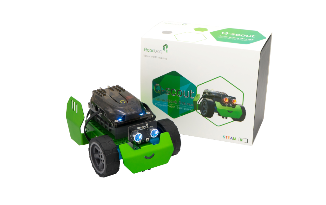 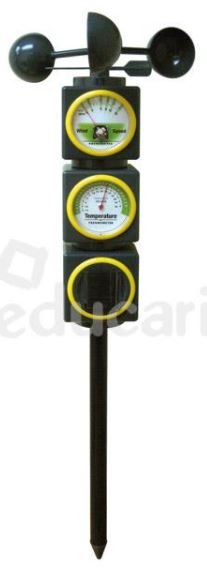 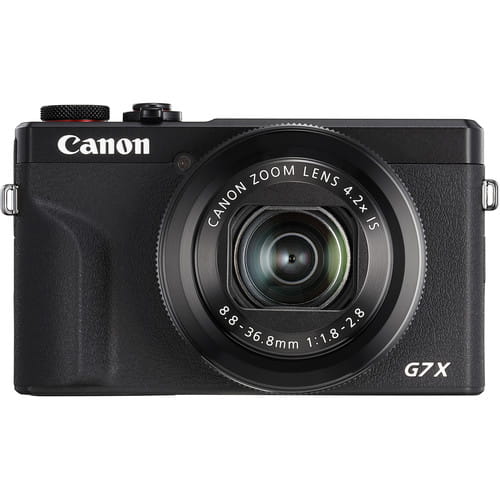 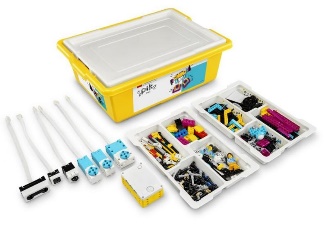 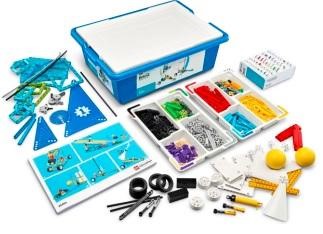 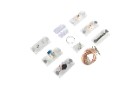 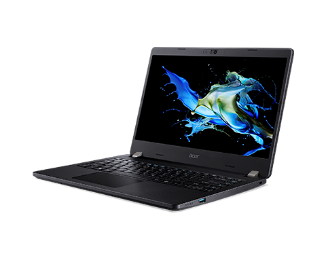 